О проведении месячника по благоустройству и улучшению санитарного состояния территории МО Город Шлиссельбург в апреле 2024 годаВ целях повышения уровня благоустройства и санитарного состояния территории МО Город Шлиссельбург, прилегающих территорий предприятий, организаций, мест массового отдыха, а также привлечения жителей к уборке территорий, посадке зеленых насаждений по месту жительства и работы, в соответствии со ст.3 Устава муниципального образования Шлиссельбургское городское поселение Кировского муниципального района Ленинградской области: 1. Провести месячник по благоустройству и улучшению санитарного состояния территории  МО Город Шлиссельбург с 01 апреля по  30 апреля 2024 года (далее - месячник по благоустройству) с привлечением общественности, в том  числе учащихся общеобразовательных школ и иных учебных заведений.2. Провести общегородской субботник  27 апреля 2024 года.3. Утвердить План благоустройства и улучшения санитарного состояния  территорий, закрепленных за предприятиями, организациями, учреждениями всех форм собственности МО Город Шлиссельбург при проведении месячника по благоустройству       и субботника 27 апреля 2024 года  согласно приложению 1 (далее – План). 4. Предприятиям, организациям и учреждениям всех форм собственности выполнить работы по благоустройству территорий  в соответствии с Планом. 5. Создать комиссию по контролю за проведением месячника 
по благоустройству  в  апреле 2024 года, общегородского субботника 27 апреля 2024 года        и утвердить её состав согласно приложению 2.6. МКУ «Управление городского хозяйства и обеспечения»:- обеспечить  вывоз собранных отходов в день проведения общегородского субботника  и в период месячника по благоустройству;- обеспечить участников субботника  необходимым инвентарем, предусмотреть  потребность в специальном транспорте по уборке и вывозу мусора.7. О проведении месячника по благоустройству информировать население через местные средства массовой информации.8. Контроль за исполнением настоящего постановления оставляю за заместителем главы администрации по жилищно-коммунальному хозяйству В.В. Липатовым.ВрИО главы администрации                                                                                          С.Б. ЧхетияРазослано: МКУ «УГХиО»,  членам комиссии по проведению  субботника, МБОУ «Шлиссельбургская СОШ №1 с углубленным изучением отдельных предметов», МБУДО «Шлиссельбургская ДМШ», МБУДО «Шлиссельбургская ДХШ», МБДОУ «Детский сад комбинированного вида «Теремок», МБДОУ «Детский сад комбинированного вида «Орешек», МБДОУ «Золотой ключик», МКУ «Шлиссельбургская городская библиотека им.поэта М.А. Дудина»», Агентство недвижимости, МУП ИД «Крепкий орешек», Кировское отделение ФКУ «Центр ГИМС МЧС России по Ленинградской области», ТРК «Акватория», ГБОУ СПО ЛО «Техникум водного транспорта», МКУ «КСК «Невский», ГБУЗ ЛО «Кировская МБ» поликлиника № 2, ГБУЗ ЛО «Кировская МБ» Шлиссельбургская городская больница, НЛРВПиС, Шлиссельбургский цех связи БУС ГБУ «Волго-Балт», ЦПСО АСС Лен.области в г. Шлиссельбурге, ООО «НССЗ», ООО «Тритмент», ООО «Озерная верфь», ЗАО «Охтинская верфь», ООО «Филар», ООО «Метапром» СПб, ЗАО «Лирс», ООО «Технопласт», ООО «Ладожский транспортный завод», ООО «Система», управляющие компании, ТСЖ, ЖСК, ГУП «Леноблводоканал», ООО «Дивес», ООО «Геодезия Строй», аптеки, ООО «Статика Плюс»,  ЗАО «Энергорос», ф-л АО «ЛОЭСК» «Центральные электрические сети», АО «ЛОТЭК», 112 отделение полиции, 128 пожарная часть, владельцам и арендаторам помещений по ул. Затонная, д.8, ООО «Бельвиль», предприятия торговли и общественного питания, Молодежный совет, ЗАО «ОРС СЗП» и предприятия, арендующие помещения ОАО «ОРС СЗП», ООО «АКОС», ИП Андреев В. А., КГТ «Металлист», КГТ «Водник», СНТ «Орешек», СНТ «Волна», СНТ «Шлиссельбуржец», АО «Фирма «Радуга», ООО «Ника», АЗС «Китэк», АЗС «Линос», филиал ОАО «СБ РФ Кировское ОСБ Сбербанк 9055/01783, ООО «Эко-пром-сервис», ООО «Эко-экспресс-сервис», ЗАО «Агентство Риф», ООО «Сторге», ООО «Нефтегазгеодезия», ООО «АВТ», ООО «Управление, Строительство и Проектирование», ООО «Петровский причал», Метеостанция, ООО «Сайбергер»,собственнику здания № 16 по ул. Комсомольская, собственнику дома № 18 по ул. Староладожский канал, собственнику земельного участка № 2 по Пионерскому пер., отель «Атлантида», собственнику здания  № 2 по Староладожскому каналу, собственнику участка № 32 по ул. Пролетарская,  ИП Тоноян  Р.С., ИП Куршиев Р.Ш., ИП Силаева Н.А., ООО «Нева-авто», ГабриэлянР.Г., Абдуллаев М.А., птицефабрика Северная, совет ветеранов, ИП Седелкин Н.Н., в дело. УТВЕРЖДЕН                                                                                                 постановлением администрации                                                                                                 МО Город Шлиссельбург                                                                                                 от  20.03.2024 № 82                                                                                                                    (приложение 2)Состав комиссии по контролю за проведением месячника по благоустройству территории МО Город Шлиссельбург в апреле 2024 года, общегородского субботника 27 апреля 2024 года Председатель комиссии           Липатов В.В., заместитель главы администрации по ЖКХЗаместитель председателя 	     Муратов В.В. , начальник МКУ «Управление     				                            городского хозяйства и обеспечения» Члены комиссии:               	     Ташчян Э.А., заместитель начальника  МКУ                                                                                                                    «Управление  городского хозяйства и обеспечения»Наумович В.С., начальник отдела архитектуры, 						     градостроительства и землепользования   					                             администрации МО Город Шлиссельбург;	 Степанов Е.Г., инженер МКУ 			                             «Управление  городского хозяйства и обеспечения»                                                                                    	УТВЕРЖДЕН                                                                                      	постановлением   администрации                                                                                     	МО Город Шлиссельбург                                                                                      	от  20.03.2024  №  82                                                                                                     	(приложение 1) План благоустройства и  улучшения санитарного состояния территорий,             закрепленных за предприятиями, организациями, учреждениями всех форм собственности МО Город Шлиссельбург при проведении месячника по благоустройству  территории МО Город Шлиссельбург  в апреле 2024 года и при   проведении общегородского субботника 27 апреля 2024 года 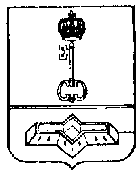 АДМИНИСТРАЦИЯ МУНИЦИПАЛЬНОГО ОБРАЗОВАНИЯШЛИССЕЛЬБУРГСКОЕ ГОРОДСКОЕ ПОСЕЛЕНИЕКИРОВСКОГО МУНИЦИПАЛЬНОГО РАЙОНАЛЕНИНГРАДСКОЙ ОБЛАСТИПОСТАНОВЛЕНИЕот  20.03.2024    №  82№ п.п.Наименование организацииЗапланированный участокдля уборкиОбъем работы1.АдминистрацияМО ГородШлиссельбург,МКУ «Управление городского хозяйства и обеспечения», МУП «ИД«Крепкий Орешек», Совет ветерановТерритория откосов Староладожского канала от реки Нева до Понтонного моста в районе пер. Северный Уборка мусора, старых листьев, веток, погрузка их                   в машины2.Кировское отделение ФКУ «Центр ГИМС МЧС России по Ленинградской области»Уборка  территории вдоль ул.Жука от ул. Чекалова до Новоладожского канала , в радиусе 10 м от здания по адресу ул. Жука, д.7Уборка мусора, старых листьев, погрузка их   в машины3.    ТРК «Акватория»Уборка территории в границах                                  землепользования и в радиусе 20 м от границ землепользования; уборка территории у памятника  Петру I и  площади у речного вокзала, малой пристани; сквера – музея под открытым небом «Эхо Великих Сражений»Уборка мусора, старых листьев, погрузка их   в машины4.МБОУ «Шлиссель-бургская средняя общеобразовательная школа № 1 с углубленным изучением отдельных предметов»Территория около школы, бульвар по ул. 1 Мая, пустырь между пешеходной дорожкой                      от Малоневского канала к дому       № 12 и ул. 18 Января,Территория возле здания школы     по адресу ул. Пролетарская, д.37      от забора к дороге по ул. ПролетарскаяУборка мусора, старых листьев5.МБУДО «Шлиссельбургская детская музыкальная школа»Территория вокруг здания школы до  Комсомольского паркаУборка мусора, старых листьев6.МБУДО «Шлиссельбургская детская художественная школа»Территория около дома 3по ул. 18 Января со стороны художественной школы в радиусе  20 м  от стены зданияУборка территорииот листьев и мусора, погрузка их в машины7.МБДОУ «Детский сад комбинированного вида «Теремок»,МБДОУ «Детский сад комбинированного вида «Орешек», МБДОУ «Золотой ключик»Территория вокруг зданий до забора и в радиусе 20 м за заборомУборка территорииот листьев и мусора, погрузка их в машину8.ГБУЗ «Кировская МБ» поликлиника № 2,Шлиссельбургская городская больницаТерритория вокруг зданий в границах землепользования и  по периметру от границ землепользования Уборка территорииот листьев и мусора, погрузка их в машину9.ООО «Управляющая компания «Ладога»Уборка придомовых территорий в радиусе 20 м от стен МКДУборка территорииот листьев и мусора, погрузка их в машинуООО «Управляющая компания Шлиссельбург Строительство Эксплуатация Ремонт»Уборка придомовой территорий в радиусе 20 м от стен МКДУборка территорииот листьев и мусора, погрузка их в машину10.ООО «Жилищно-Управляющая Компания»ООО «Управляющая компания «Северное сияние»Уборка придомовых территорий в радиусе 20 м от стен МКД, зеленой зоны вдоль ул. Советский пер.Уборка территорииот листьев и мусора, погрузка их в машину12.Шлиссельбургский цех связи БУС ГБУ «Волго-Балт»Территория около зданий в границах землепользования, откосы Староладожского канала  до уреза воды по длине забора организации, гараж  на ул. Пролетарская и территория в радиусе 10 м от границземлепользованияУборка мусора, старых листьев, погрузка их     в машины13.ГБОУ СПО ЛО «Техникум водного транспорта»Территория вокруг зданий в границах землепользования, спортивная площадка напротив лицея, уборка  территории, прилегающей к стадиону «Водник» (от забора стадиона до ул. Краснофлотской)Уборка территорииот листьев и мусора, погрузка их в машину14.МКУ «КСК «Невский»Территория вокруг здания КСК  «Невский» и здания бассейна, на протяжении здания откосы Староладожского и Малоневского каналов до уреза воды и до дороги со стороны дома 6 по                        ул. Малоневский канал, перемычка у понтонного моста напротив дома   № 26 по Староладожскому каналу, включая откосы, территория  в районе хоккейной площадки между  домом 18  по ул. Малоневский канал  и домом №10 по ул. Кирова (здание полиции)Уборка мусора, старых листьев, погрузка их    в машины16.ФБУ «Администрация «Волго-Балт»- НЛРВПиСТерритория в радиусе 20м вокруг зданий организации и на промышленных площадках, вдоль Новоладожского канала до уреза воды, вокруг общежития на                     ул. Чекалова, территория у большой пристани до дороги Уборка территории от мусора, выделение транспортных средств для вывоза мусора с городской территории на свалку17.ЦПСО АСС Лен.области в г. Шлиссельбурге(ул. Жука, дом 18)Территория около здания в границах землепользования и в радиусе 20 м от границы землепользования, откосы Новоладожского канала  до уреза воды по длине забора организацииУборка и вывоз мусора18.ООО «НССЗ»,ООО «Озерная Верфь»,ЗАО «Охтинская верфь»,ООО «Филар»,ООО «Метапром» СПбТерритория в границах землепользования, включая откосы вдоль Малой Невки от уреза воды до дороги по ул. Красный проспектУборка и вывоз мусора19.ЗАО «ЛИРС»Территория в границах землепользования и   по периметру от  забора  предприятия  до Красного тракта  и Старосинявинской дорогиУборка и вывоз мусора20.ООО «Технопласт»Территория в границах землепользования и прилегающая территория в радиусе 20 м от границ землепользованияУборка и вывоз мусора21.ООО «Тритмент»Территория в границах землепользования и в радиусе 20 м  от границ землепользованияУборка и вывоз мусора22.ООО «ГеодезияСтрой»Территория в границах землепользования и в радиусе 20 м  от границ землепользования, пешеходная дорожка от здания до дома № 6 по ул. Красный трактУборка и вывоз мусора23.ООО Фирма «Дивес»Территория в границах землепользования и в радиусе 20 м  от границ землепользованияУборка и вывоз мусора24.ООО «Ладожский транспортный завод»Промышленная территория в границах землепользования до уреза воды, территория  по периметру  забора   на ширину 20 м, придорожная полоса по 20 метров с двух сторон от стелы с надписью «Шлиссельбург» до остановки автобуса (Красный тракт, дом 22)Уборка и вывоз мусора25.ООО «Система»,Габриэлян Р.Г.Территория в границах землеполь-зования, прилегающая к границам землепользования и в радиусе 20 м со стороны ул. Красный тракт, до дорогиУборка и вывоз мусора27.ЖСК «Лена»Территория вокруг жилого массива  по адресу: Староладожский канал,  д. 5, включая откосы Староладожского канала в створе дома  до «Ровка», откосы «Ровка» вдоль жилого массиваУборка мусора, старых листьев, погрузка их вмашины28.Владельцам и арендаторам помещений  по ул. Затонная, д. 8Территория в границах землепользования и 20 м от границ землепользования, пустырь до Красного проспекта в створе домаУборка и вывоз мусора30.ГУП «Леноблводоканал»Территории водоочистных сооружений, всех КНС в радиусе 20м от границ землепользованияУборка и вывоз мусора33.ЗастройщикЗАО «Энергорос»Территория в границах землепользования и в радиусе 20 м от границ землепользованияУборка и вывоз мусора35.Филиал АО «ЛОЭСК» «Центральные электрические сети»Территория предприятия в границах землепользования,  вдоль линий электропередач, у подстанций в радиусе не менее 20 м на территории МО Город ШлиссельбургУборка и вывоз мусора,  вывоз отходов после обрезки деревьев вдоль  линий  электропередач, покраска опор ЛЭП на высоту 1 м вдоль ул. Малоневский канал, ул. 1 Мая36.Предприятия торговли и общественного питанияУборка территорий у объектов торговли в границах землепользования и в радиусе 20 м от границ землепользованияУборка территории  и вывоз мусора, установка урн и замена старых урн37.112 отделение полиции ОМВД России по Кировскому району Ленинградской областиТерритория в границах землепользования и в радиусе 20 м от границ землепользованияУборка территорииот листьев и мусора, погрузка их в машину38.128 пожарная частьТерритория около здания в границах землепользования и в радиусе 20 м от границы землепользованияУборка территорииот листьев и мусора, погрузка их в машину39.МКУ «Шлиссельбургская городская библиотека        им. М.А. Дудина»Парк между ул. Затонная и ул. Красный проспект, вдоль аллеи Славы из липУборка территорииот листьев и мусора, погрузка их в машину40.Агентство недвижимостиУборка территории в границах землепользования, 20 м от границ землепользования и сквер между почтой и ТК «Кондор» Уборка территорииот листьев и мусора, погрузка их в машину41.ТСЖ, ЖСК, («Чайка»,««Водник», «Ладога», «Восход»,«Крепость», «Пролетарская», «Малоневский канал, д.11а», «Малоневский 11 «б», «ул. Чекалова, д.48,корп.1,2,3»)Территория в границах землепользования и в радиусе 20 м от границ землепользованияБлагоустройство территории, озеленение, уборка      и вывоз мусора42.ООО «Бельвиль»Территория в границах землеполь-зования и в радиусе 20 м от границ землепользования.Благоустройство территории, озеленение, уборка      и вывоз мусораООО «СпецСтрой Помощь»Территория в границах землеполь-зования МКД и в радиусе 20 м от границ землепользования.Благоустройство территории, озеленение, уборка      и вывоз мусораООО «ЗАРЯ»Территория в границах землеполь-зования МКД и в радиусе 20 м от границ землепользования.Благоустройство территории, озеленение, уборка      и вывоз мусора43.ЗАО «ОРС СЗП» с арендаторами помещений (ул. 1 Мая, д.2, ул. Кирова, д.8,  складские помещения  на  ул.Старосинявинская дорога д. 2)Территория в границах землепользования и в радиусе 20 м от границ землепользованияУборка и вывоз  мусора44.ООО «АКОС»Территория в границах землепользования, от забора доавтомобильной дороги по ул. Красный трактУборка и вывоз мусора45.МУП «Ритуальные услуги Кировского муниципального района»Уборка территории кладбища, братского воинского  захоронения,   территория от забора до автомобильной дороги по Красному тракту и откосы до  дороги к эллингу ОАО «НССЗ», откосы береговой линии р. НевыБлагоустройство, побелка деревьев, покраска ограждения братского захоронения, уборка     и вывоз мусора, подсыпка дорожек46.АптекиТерритория в границах землепользования и в радиусе 20 м от границ землепользованияУборка и вывоз мусораООО «Статика Плюс»Территория в границах землепользования и прилегающая территория в радиусе  10 мУборка и вывоз мусора47.КГТ «Металлист»,КГТ «Водник»Территория в границах землепользования в радиусе 20м, прилегающие канавыУборка и вывоз мусора48.СНТ «Шлиссельбуржец», СНТ «Орешек»,СНТ «Волна»Территория в границах землепользования,   от границы землепользования до дороги вдоль Староладожского канала, вдоль дороги от ул. Садовой с 2-х сторон,  20 м прилегающая к садоводству лесная зонаУборка и вывоз мусора, организация мест размещения         и вывоза отходов49.Филиал ОАО «СБ РФ» Кировское ОСБ Сбербанк – 9055/01783(ул. Кирова, дом 2)Территория от стены дома в радиусе 20 мУборка и вывоз мусора50.ООО «Сторге»Территория в границах землепользования и в радиусе 20 м от границ землепользованияУборка и вывоз мусора51.ЗАО «Агентство РИФ»Территория в границах землепользования и в радиусе 20 м от границ землепользованияУборка и вывоз мусора52.ООО «Эко-пром-сервис»,ООО «Эко-экспресс- сервис»Территория в границах землепользования и в радиусе 20 м от границ землепользованияУборка и вывоз мусора53.ООО «Нефтегазгеодезия»Территория в границах землепользования и в радиусе 20 м от границ землепользованияУборка и вывоз мусора54.АО «Фирма «Радуга»Территория в границах землепользования и в радиусе 20 м от границ землепользованияУборка и вывоз мусора55.ООО «Петровский причал»Территория в границах землепользования и в радиусе 20 м от границ землепользования до уреза воды по длине забораорганизацииУборка и вывоз мусора56.Стоянки автомобильного транс-порта: ООО «АВТ»,ООО «Управление, Строительство и Проектирование» Территория в границах землепользования и в радиусе 20 м от границ землепользованияУборка и вывоз мусора57.МетеостанцияТерритория в границах землепользования и в радиусе 20 м от границ землепользования до дороги по ул. Красный трактУборка и вывоз мусора58.АЗС:«Линос»,«Китек»Территория в границах землепользования и в радиусе 20 м от границ землепользованияУборка и вывоз мусора59.ООО «Сайбергер» (цех лимонадного завода)Территория в границах землепользования и в радиусе 20 м от границ землепользованияУборка и вывоз мусора61.Собственник дома         № 16 по                            ул. КомсомольскаяТерритория в границах землепользования и в радиусе 20 м от границ землепользованияУборка и вывоз мусораСобственник дома         № 18 по ул. Староладожский каналТерритория в границах землепользования и в радиусе 20 м от границ землепользованияУборка и вывоз мусора62.Собственник земельного участка № 2 по  Пионерскому пер.Территория в границах землепользования и в радиусе  от границ землепользованияУборка и вывоз мусора63.Собственник  отеля «Атлантида» (дом  № 14 по ул. Чекалова)Территория в границах землепользования и в радиусе 20 м от границ землепользованияУборка и вывоз мусора64.Собственник дома № 2 по ул. Староладожский каналТерритория в границах землепользования и в радиусе 20 м от границ землепользованияУборка и вывоз мусора65.Собственник участка 32 по ул. Пролетарская, Абдуллаев М.А.Территория в границах землепользования и в радиусе 20 м от границ землепользованияУборка и вывоз мусора66.ИП Тоноян Р.С.Территория в границах землепользования и в радиусе  от границ землепользования по Старосинявинской дороге и ул. Красный тракт, пешеходная дорожка по ул. Красный тракт от дома № 6 до «Петровской трапезы»Уборка и вывоз мусора67.ИП Силаева Н.А.,ИП Куршиев РШ.,ООО «Нева-авто»Территория в границах землепользования и в радиусе 20 м от границ землепользованияУборка и вывоз мусора68.ООО «Ника»Территория в границах землепользования и в радиусе 20 м от границ землепользования          (ул. 1 Мая, д.8, д.20)Уборка и вывоз мусора69.Птицефабрика Северная(причал)Территория в границах землепользования и в радиусе 20 м от границ землепользованияУборка и вывоз мусораАО «ЛОТЭК»Территории  котельных, теплотрассв радиусе 20 м от границ землепользованияУборка и вывоз мусора, планировка территорийМолодежный совет при главе администрации МО  Город ШлиссельбургОткосы Малоневского канала с 2-х сторон (от автомобильного моста  на Красном проспекте до Горбатого моста) и спуск к Малой НевкеУборка и вывоз мусораИП Седелкин Н.Н.Уборка территории базы автотранспорта вдоль Старосинявинской дороги, уборка откосов Малоневского каналаУборка и вывоз мусора, побелка деревьев, ремонт и покраска скамеек и урнООО «Специализиро-ванный застройщик Ленинградской области 1»Уборка территории в границах землепользования и в радиусе 20 м от границ землепользованияУборка и вывоз мусора, благоустройство территорииИные собственники (арендаторы) земельных участков, не включенные в переченьТерритория в границах землепользования и в радиусе 20 м от границ землепользованияУборка и вывоз мусора, посадка зеленых насаждений